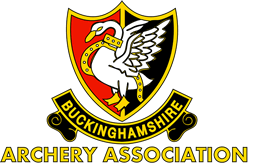 Application Form – Barebow Coaching Session4th May 2024Full payment of the session fee of £20 must be made within 24 hours of your place being confirmed.Payment is required by bank transfer, details below, please include your name as the payment referenceAccount name: Bucks Archery AssociationSort code: 40-08-39Account number: 81771353Your place is only guaranteed once payment has been received.If the session is full by the time you return your application, we will retain your details and offer you priority places for a session at a future date.NameAge if under 18Clube-MailPhone NumberShooting Experience e.g. how long, classifications achievedObjectives in attending the sessionName of parent or responsible adult for archers under 18 Name of parent or responsible adult for archers under 18 